＜入札公告＞一般競争入札を執行するので、次のとおり公告する。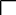 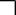 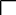 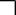 平成30年9月10日社会福祉法人敬愛会 理事長　滝田　勇人　1	入札対象工事（1）工事名	（仮称）共生型多機能事業所新築工事（2）工事箇所　  栃木県那須烏山市田野倉字清水尻48番1の一部　　　　　　　　　　栃木県那須烏山市田野倉字清水尻48番5の一部　　　　　          栃木県那須烏山市田野倉字清水尻51番1の一部(3) 工事概要　  構造：鉄骨造り、2 階建て規模：延床面積 676.45㎡工事内容：①デイサービスセンター（定員19人×2単位）②障害者就労支援Ｂ型事業所　　　　                      ③児童発達支援事業所（利用定員10名）　　　　                      ④放課後等デイサービス（利用定員10名）(4) 工期	    契約確定の日から平成31年5月31日まで(5) 予定価格    公表しない	(6) 工事区分    建築一式工事２	入札参加形態単体による参加３	入札保証金及び契約保証金入札保証金は免除する。契約保証金の納付は免除する。ただし、請負代金額の１０分の１以上の履行保障保険契約を行うこと。４    支払い条件第１回（契約時）	契約金額の30％ 第２回（上棟時）	契約金額の40％第３回（完成引渡時）	契約金額の30％５　　入札手続き等６	競争に参加できる条件本工事の競争入札に参加できる者は、栃木県の建設工事に係る一般競争入札参加資格の認定を受けている者のうち、 競争参加資格確認申請の受付期限日において次に掲げる条件をすべて満たしている者であること。７	入札の方法・入札は、定められた時刻に開始します。・入札書は、内容が投資できない封筒に封かんし、当該封筒に入札者の氏名（法人の名称及び代表者氏名）を記載すること。・落札決定に当たっては、入札書に記載された金額に当該金額の１００分の８に相当する額を加算した金額（当該金額に１円未満の端数があるときは、その端数金額を切り捨てた金額） をもって落札価格とするので、入札者は、消費税及び地方消費税に係る課税事業者であるか免税事業者であるかを問わず、見積もった契約希望金額の１０８分の１００に相当する金額を入札書に記載すること。・代理人は、2 人（者）以上の代理をすることはできません。・入札者は、他の入札者の代理をすることはできません。・入札参加者は、入札に当たっては、競争を制限する目的で他の入札参加者と入札価格又は入札意思についていかなる相談も行わず、独自に価格を定めること。・入札参加者は、落札者の決定前に、他の入札参加者に対して入札価格を意図的に開示しないこと。・入札者は、提出した入札書の書き換え、引き換え又は撤回をすることができません。８	入札の無効次のいずれかに該当する場合は、当該入札者の入札を無効とする。ア	入札に参加する資格を有しない者が参加したときイ	入札者が同一の入札について、二以上の入札書を提出したとき。ウ	入札に際して虚偽又は不正の行為があったとき。エ　入札書の記載事項が不明瞭で判読しないとき。オ　その他入札に関する条件に違反したとき。手続き等期間等場所又は問い合わせ先等競争参加資格確認申請書の提出公告日から平成30年9月21日（金）までに提出とする。（郵送も可）那須烏山市滝田1867番地3の社会福祉法人敬愛会本部事務室にてTEL0287-84-1176競争参加資格確認通知及び質問への回答平成30年9月28日（金）までに電話及び郵送の方法により通知・回答する。同上現場説明会平成30年10月1日（月）から10月5日(金)の間で発注者の指定する日時に行う。同上設計図書の配布現場説明会時に配布する。同上設計図書等に関する質問の受付設計図書配布時から平成30年10月12日(金)までとする。　同上設計図書に関する質問の回答平成30年10月19日（金）までに電子メールの方法により回答する。(株)横松建築設計事務所宇都宮市花園町4番1号ＴＥＬ028-635-7226入札平成30年11月8日(木)13時30分から行う。那須烏山市滝田1772番地1の特別養護老人ホームてんまりの杜会議室にてＴＥＬ0287-84-3376開札及び落札者の決定入札後、即開札とする。落札者は、予定価格の範囲内（かつ、最低制限価格以上）で最低の価格をもって有効な入札を行った者を落札者として決定する。設ける。最低制限価格設ける。条	件条件適用の有無内	容ア 栃木県の建設工事に係る一般競争入札参加資格において右に掲げる認定及び格付けを受けている者であること。有工種	建築一式工事格付け	ＳＡ級イ 右の条件を満たす営業所等がその地域内にあること。有栃木県内に本店または支店があること。ウ 完成引渡しが完了した右に掲げる同種・類似工事を元請として施工した実績を有する者であること。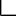 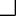 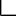 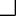 有直近3年以内に完成引渡しが完了した社会福祉施の改築又は新築工事の実績があること。（1億円、500㎡以上に限る）エ 右に掲げる国庫資格等を有する主任技術者又は監理技術者を本工事に配置できること。有一級の建築施工監理技士又はこれと同等以上の資格等オ 本工事に係る設計業務等の受託者である右に掲げる者と資本又は人事面において関連がある建設業者でないこと。有（株）横松建築設計事務所栃木県宇都宮市花園町4番1号カ その他・地方自治法施行令第 167 条の４第 1 項の規定に該当していない者及び同条第 2 項の規定に基づく栃木県の入札参加資格制限を受けていない者であること。・会社更生法に基づき更生手続き開始の申立てをしたもの又は民事再生法に基づき再生手続開始の申立てをした者にあっては、手続き開始の決定を受けた後に、栃木県の入札参加資格の再認定を受けていること。・栃木県建設工事等請負業者指名停止等措置要領に基づく指名停止期間中の者でないこと。有